  MODELLO DI RICEVUTA IDRAULICO	                                    			 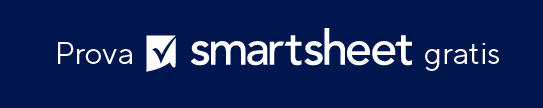 IL TUO LOGOIL TUO LOGORICEVUTA IDRAULICORICEVUTA IDRAULICORICEVUTA IDRAULICODATA FATTURACOMMESSA N.FATTURA N.IDRAULICONOME DELLA SOCIETÀMANODOPERAORETARIFFATOTALENOME DEL CONTATTOINDIRIZZO INDIRIZZO INDIRIZZO TELEFONOE-MAILCLIENTETOTALENOME DELLA SOCIETÀMATERIALIQT.ÀCOSTO UNITARIOTOTALENOME DEL CONTATTOINDIRIZZO INDIRIZZO INDIRIZZO TELEFONOE-MAILCONFERMATERMINI + OSSERVAZIONITOTALECLIENTE (FIRMA)CLIENTE (FIRMA)SUBTOTALEDATAinserisci percentualeALIQUOTA DI IMPOSTASi prega di intestare l'assegno a Nome della tua societàSi prega di intestare l'assegno a Nome della tua societàTOTALE DELL'IMPOSTASi prega di intestare l'assegno a Nome della tua societàSi prega di intestare l'assegno a Nome della tua societàALTROPer domande relative a questa fattura, si prega di contattarePer domande relative a questa fattura, si prega di contattareTOTALE LORDONome, (321) 456-7890, Indirizzo e-mailNome, (321) 456-7890, Indirizzo e-mailinserisci l'importo iniziale del pagamentoinserisci l'importo iniziale del pagamentoMENO PAGAMENTOwww.yourwebaddress.comwww.yourwebaddress.comTOTALE DOVUTODICHIARAZIONE DI NON RESPONSABILITÀQualsiasi articolo, modello o informazione sono forniti da Smartsheet sul sito web solo come riferimento. Pur adoperandoci a mantenere le informazioni aggiornate e corrette, non offriamo alcuna garanzia o dichiarazione di alcun tipo, esplicita o implicita, relativamente alla completezza, l’accuratezza, l’affidabilità, l’idoneità o la disponibilità rispetto al sito web o le informazioni, gli articoli, i modelli o della relativa grafica contenuti nel sito. Qualsiasi affidamento si faccia su tali informazioni, è pertanto strettamente a proprio rischio.